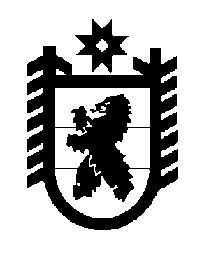 Российская Федерация Республика Карелия    ПРАВИТЕЛЬСТВО РЕСПУБЛИКИ КАРЕЛИЯРАСПОРЯЖЕНИЕот 13 апреля 2015 года № 232р-Пг. Петрозаводск В целях организации и проведения XVI Российско-Финляндского культурного форума в городе Петрозаводске с 24 по 28 сентября 2015 года:1. Образовать Организационный комитет по подготовке и проведению XVI Российско-Финляндского культурного форума в городе Петрозаводске
с 24 по 28 сентября 2015 года (далее – Организационный комитет).	2.  Утвердить состав Организационного комитета согласно приложению.	3. Координацию и контроль деятельности Организационного комитета  возложить на Министерство культуры Республики Карелия.           ГлаваРеспублики  Карелия                                                             А.П. ХудилайненПриложениек распоряжению ПравительстваРеспублики Карелияот 13 апреля 2015 года № 232р-ПСоставОрганизационного комитета по подготовке и проведению 
XVI Российско-Финляндского культурного форума 
в городе Петрозаводске с 24 по 28 сентября 2015 года_______________Улич В.В–заместитель Главы Республики Карелия по социальным вопросам, председатель Организационного комитетаБогданова Е.В.–Министр культуры Республики Карелия, заместитель председателя Организационного комитетаТомчик А.А.–начальник отдела Министерства культуры Республики Карелия, секретарь Организационного комитетаЧлены Организационного комитета:Члены Организационного комитета:Члены Организационного комитета:Аникина И.В.–первый заместитель Министра культуры Республики КарелияБарбашина Е.А.–председатель правления Карельской региональной общественной организации «Общество дружбы «Карелия-Финляндия» (по согласованию)Брун Г.Т.–заместитель Руководителя Администрации Главы Республики КарелияВавилова Н.И.–директор бюджетного учреждения «Музей изобразительных искусств Республики Карелия»Васильева Л.Н.–директор бюджетного учреждения «Театр кукол Республики Карелия»Волков А.В.–заместитель Председателя – начальник отдела Государственного комитета Республики Карелия по туризмуГольденберг М.Л.–директор бюджетного учреждения «Национальный музей Республики Карелия»Ермоленко Р.Е.–заместитель главы администрации Петрозаводского городского округа – председатель комитета социального развития (по согласованию)Катаров В.К.–проректор федерального государственного бюджетного образовательного учреждения высшего профессионального образования «Петрозаводский государственный университет» (по согласованию)Кислов Д.С.–заместитель Министра экономического развития Республики Карелия Кораблева Ю.Н.–директор бюджетного учреждения «Центр культурных инициатив» (Агентство «Культурная Сеть Карелии»)Кошкина Н.В.–консультант Государственного комитета Республики Карелия по взаимодействию с органами местного самоуправленияЛарионова Е.Г.–директор бюджетного учреждения «Музыкальный театр Республики Карелия»Литвина С.М.–начальник управления Министерства финансов Республики КарелияМарценюк Д.А.–временно исполняющий обязанности представителя Министерства иностранных дел Российской Федерации в г. Петрозаводске (по согласованию)Нелидов А.В.–директор федерального государственного бюджетного учреждения культуры «Государственный историко-архитектурный и этнографический музей-заповедник «Кижи» (по согласованию)Никишина М.В.–директор бюджетного учреждения «Национальная библиотека Республики Карелия»Павлова И.В.–заместитель директора федерального государст-венного бюджетного учреждения культуры «Государственный историко-архитектурный и этнографический музей-заповедник «Кижи» 
(по согласованию)Соловьев В.А.–ректор федерального государственного бюджетного образовательного учреждения высшего образования «Петрозаводская государственная консерватория имени А.К. Глазунова» (по согласованию)Степанова Л.А.–директор бюджетного учреждения «Национальный ансамбль песни и танца Карелии «Кантеле»Темнышева Т.И. –директор бюджетного учреждения «Центр национальных культур и народного творчества Республики Карелия»Устинова И.Д.–директор бюджетного учреждения «Карельская государственная филармония»Утицына М.Н.–начальник отдела Министерства образования Республики Карелия Харитонова Е.Е.–заместитель Министра Республики Карелия по вопросам национальной политики, связям с общественными, религиозными объединениями и средствами массовой информацииШорохов Е.А.–первый заместитель Министра по делам молодежи, физической культуре и спорту Республики КарелияШумская И.П.–директор бюджетного учреждения «Государственный Национальный театр Республики Карелия»